FICHE 1.1 Dispositif de soutien à la créationPour les structures émergentes de moins de 3 ans d’activitéCoût total de l’opération exprimé : 	 H.T.   	 T.T.C.  Montant de la subvention sollicitée : 	 Taux % : 	Le cas échéant, coût de l’étape 2025 du projet : ………………     H.T. ………………. T.T.C.Conditions pour l’attribution de la subvention : voir document 1.1 Dispositif de soutien à la création, Pour les structures émergentes de moins de 3 ans d’activité1. Présentation de la création Date et lieu de la première représentation ou performance   : …………………………………………………………………………………………………………………………………………………………………………………………………………………………………………………………………Durée du projet  :…………………………………………………………………………………………………………………………………………………………………………………………………………Titre du projet : ………………………………………………………………………………………….………………………………………………………………………………………………………………………………………………………………………………………………………………………………Description du projet assortie d’une note d’intention :………………………………………………………………………………………………………………………………………………………………………………………………………………………………………………………………………………………………………………………………………………………………………………………………………………………………………………………………………………………………………………………………………………………………………………………………………………………………………………………………………………………………………………………………………………………………………………………………………………………………………………………………………………………………………………………………………………………………………………………………………………………………………………………………………………………………………………………………………………………………Nombre d’emplois générés par le projet (préciser intermittents, Temps plein, Temps partiel) :………………………………………………………………………………………………………………………………………………………………………………………………………………………………………………………………………………………………………………………………………………Pourriez-vous décrire l’environnement administratif et professionnel de votre structure (emplois, diffusion, production…) ?………………………………………………………………………………………………………………………………………………………………………………………………………………………………………………………………………………………………………………………………………………………………………………………………………………………………………………………………………………………………………………………………………………………………………………Merci de bien vouloir valoriser la structuration, l’ingénierie de votre projet. Pour cela, il vous faut valoriser l’accompagnement administratif (salaire chargé d'administration, chargée de diffusion), ou le coût technique (ingénieur du son...) ou le coût artistique (regard extérieur, intervention d'un artiste sur une discipline du projet...) sur ce projet. Vous devez choisir de valoriser un seul type d’accompagnement. La structure/personne qui vous accompagne doit être professionnelle.Coût de l’accompagnement administratif / technique / artistique (rayer les mentions inutiles) : ……………. …… Nom et coordonnées de la structure/personne accompagnante……………………………… .........................................................................................................................................................Avez-vous vous déjà bénéficié d’une subvention de la Ville ?        □ oui           □ non   Si oui, préciser l’année, le montant et le projet :……………………………………………………….……………………………………………………………………………………………………………….L’association et / ou le projet est-il soutenu par :2. Coproduction(s)Confirmées (joindre les lettres d’engagement) :Demandées (en attente de confirmation) :3. Diffusion / Préachat(s) et achat(s)Confirmés (joindre les lettres d’engagement) :Demandés (en attente de confirmation) :4. Questionnaire de responsabilité sociétale : à remplir obligatoirement.Le projet de création utilise/recycle des matériaux de projets précédents :     □  OUI	□  NONLa création nécessite l’achat de matériaux neufs : 	     □  OUI	□  NONSi oui, avez-vous envisagé l’utilisation de matériaux recyclés ou le recours à des matériaux issus de projets précédents ? : □  OUI	□  NONSi non, quels sont les freins ?………………………………………………………………………………………………………………………………………………………………………………………………………………………………………………………………………………………………………………………………………………………………………………………………………………………………………………………………Dans le cadre d’un projet antérieur, quels points auraient pu être améliorés pour que ce dernier soit plus éco-responsable ?…………………………………………………………………………………………………………………………………………………………............................................................................................................................................................................................................................................................................................................................................................................................................…Avez-vous mis en place des actions spécifiques pour rendre votre projet actuel plus éco-responsable ?  …………………………………………………………………………………………………………………………………………………………............................................................................................................................................................................................................................................................................................................................................................................................................…Savez-vous ce qu’est la responsabilité sociétale des organisations (RSO) : □ OUI      □ NON Si non, nous vous invitons à vous consulter le site du Conseil économique, social et environnemental : https://bit.ly/46yb0e2 Êtes-vous formés à la lutte contre les violences homophobes, sexistes et sexuelles (VHSS) ? :  □ OUI	□ NONSi non, quels sont les freins rencontrés ? ………………………………………………………………………………………………………………………………………………………………………………Contacts - RenseignementsResponsable du Département Développement Culturel : solenne.dumond@mairie-nancy.fr / 03 54 50 60 03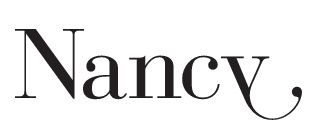 BUDGETS PRÉVISIONNELSDocuments à compléter et à retourneravec les pièces à joindre au dossier de demande de subvention 2024Merci de remplir un budget par projet.Si le même projet concerne plusieurs exercices budgétaires, merci de compléter un budget pour chaque année concernée.BUDGET PREVISIONNEL DU PROJETBUDGET PREVISIONNEL 2024 DE LA STRUCTURE 2ème étape de création en 2024 Création 2024 1ère étape 2024□ L’État ………………………………………………………………………….…..□ la Région ………………………………………………………………………...□ le Département…………………………………………………………………..□ la Métropole ……………………………………………………………………..Préciser la nature de l’aide :…………………………………………Structure CoproductriceStructure CoproductriceStructure CoproductriceMontant de la CoproductionDénominationVillePaysMontant de la Coproduction€€€€Structure CoproductriceStructure CoproductriceStructure CoproductriceMontant de la CoproductionDénominationVillePaysMontant de la Coproduction€€€€€€Lieu de diffusionLieu de diffusionLieu de diffusionMontant de la CessionDénominationVillePaysMontant de la Cession€€€€Lieu de diffusionLieu de diffusionLieu de diffusionMontant de la CessionDénominationVillePaysMontant de la Cession€€€€CHARGES DIRECTES
AFFECTEES A L'ACTIONMontantPRODUITS - RESSOURCES DIRECTES LIEES A l'ACTIONMontant60 - Achat70 - Vente de produits finis, prestations de services, marchandisesPrestations de servicesCoproductionsAchats matières et fournituresPréachat, vente (cession)Autres fournituresRecettes de billetterie61 - Services extérieursPrestations de services et ventes de  marchandisesLocations74 - Subventions d'exploitation (1)Entretien et réparationEtat (préciser le(s) ministère(s) sollicité(s))Assurance-Documentation-62 - Autres services extérieurs-Rémunérations intermédiaires et honorairesRégion(s) (préciser) :Déplacements, missions non permanents-Publicité, publicationDépartement(s) (préciser) :Déplacements, missions permanents-Services bancaires, autresStructures  intercommunales (préciser) :63 - Impôts et taxes-63 - Impôts et taxesCommune(s) (préciser) :Impôts et taxes sur rémunération,-Autres impôts et taxes-64.1 - Charges de personnel artistiqueOrganismes sociaux (à détailler) :permanents (salaires nets)-permanents (charges sociales)-non permanents (cachets nets)Fonds Européens (préciser)non permanents (charges sociales)64.2 - Charges de personnel techniquepermanents (salaires nets)permanents (charges sociales)non permanents (cachets nets) Lorraine Emploi (emplois aidés)non permanents (charges sociales)64.3 - Charges de personnel administratifCNASEA (emploi aidés)permanents (salaires nets)Autres aides, dons ou subventions affectées (préciser)permanents (charges sociales)non permanents (cachets nets)non permanents (charges sociales)65 - Autres charges de gestion courante75 - Autres produits de gestion courante66 - Charges financières67 - Charges exceptionnelles76 - Produits financiers68 - Dotation aux amortissements78 - Reprises sur amortissements et provisionsTOTAL 1TOTAL  186 - Emplois des contributions volontaires en nature87 - Contributions volontaires en naturePrestations de serviceBénévolatMise à disposition gratuite de biensPrestations en naturePersonnel bénévoleDons en natureTOTAL  2TOTAL  2TOTAL  GENERALTOTAL  GENERALCHARGESMontantPRODUITSMontant60 - Achat70 - vente de produits finis, prestations de services, marchandisesAchats d'études et de prestations de servicesPrestation de servicesAchats non stockés de matières et de fournituresVente de marchandisesFournitures non stockables (eau, énergie)Produits des activités annexesFourniture d'entretien et de petit équipementRecettes d'exploitationAutres fournituresCo-Production61 - Services extérieurs74 - Subventions d'exploitationSous traitance généraleEtat (préciser le(s) ministère(s) sollicité(s)) :Locations-Entretien et réparationRégion(s) (préciser) :Assurance-Documentation-DiversDépartement(s) (préciser) :62 - Autres services extérieurs-Déplacement, missions non permanentsStructures Intercommunales (préciser) :Rémunérations intermédiaires et honoraires-Publicité, publication-Déplacements, missions permanentsCommune(s) :Frais postaux et de télécommunications-Services bancaires, autres-63 - Impôts et taxesOrganismes sociaux (à détailler) :Impôts et taxes sur rémunération-Autres impôts et taxes (SACD,SACEM)-64.1 - Charges de personnel artistiqueFonds Européens (préciser)permanents (salaires nets)Lorraine Emploi (emplois aidés)permanents (charges sociales)CNASEA (emplois aidés)non permanents (cachets nets)  Autres aides, dons ou subventions affectées (préciser)non permanents (charges sociales)75 - Autres produits de gestion courante64.2 - Charges de personnel techniqueDont cotisationspermanents (salaires nets)permanents (charges sociales)non permanents (cachets nets)non permanents (charges sociales)64.3 - Charges de personnel administratifpermanents (salaires nets)permanents (charges sociales)non permanents (cachets nets)non permanents (charges sociales)65 - Autres charges de gestion courante76 - Produits financiers66 - Charges financières77 - Produits exceptionnels67 - Charges exceptionnelles78 - Reprises sur amortissements et provisions68 - Dotation aux amortissements (provisions pour renouvellement)79 - Transferts de chargesTOTAL ITOTAL I86 - Emplois des contributions volontaires en nature87 - Contributions volontaires en naturePrestations en naturePrestations en natureMise à disposition gratuite de biensDons, aides en naturePersonnel bénévoleBénévolatTOTAL IITOTAL IITOTAL GENERAL  TOTAL GENERAL  